 1. The students of Year 6 Erimi Primary School, limassol, CYPRUS created a big poster in the form of a mind map about the Refugees. It includes vocabulary words and pictures.2. We played ice-breaking and other English language games, sang simple English language songs with the class that has the Syrian refugee boy i teach to make him feel more welcome in his new class. He seemed to feel very happy while playing. 3. They gathered food, clothes, games and filled in a welcoming "love package" for our 2 new Syrian refugees students. They also gave them 2 schoolbags with school items inside (fel-tip pens, notebook etc). The photo is the moment they give these gifts to the 2 new students.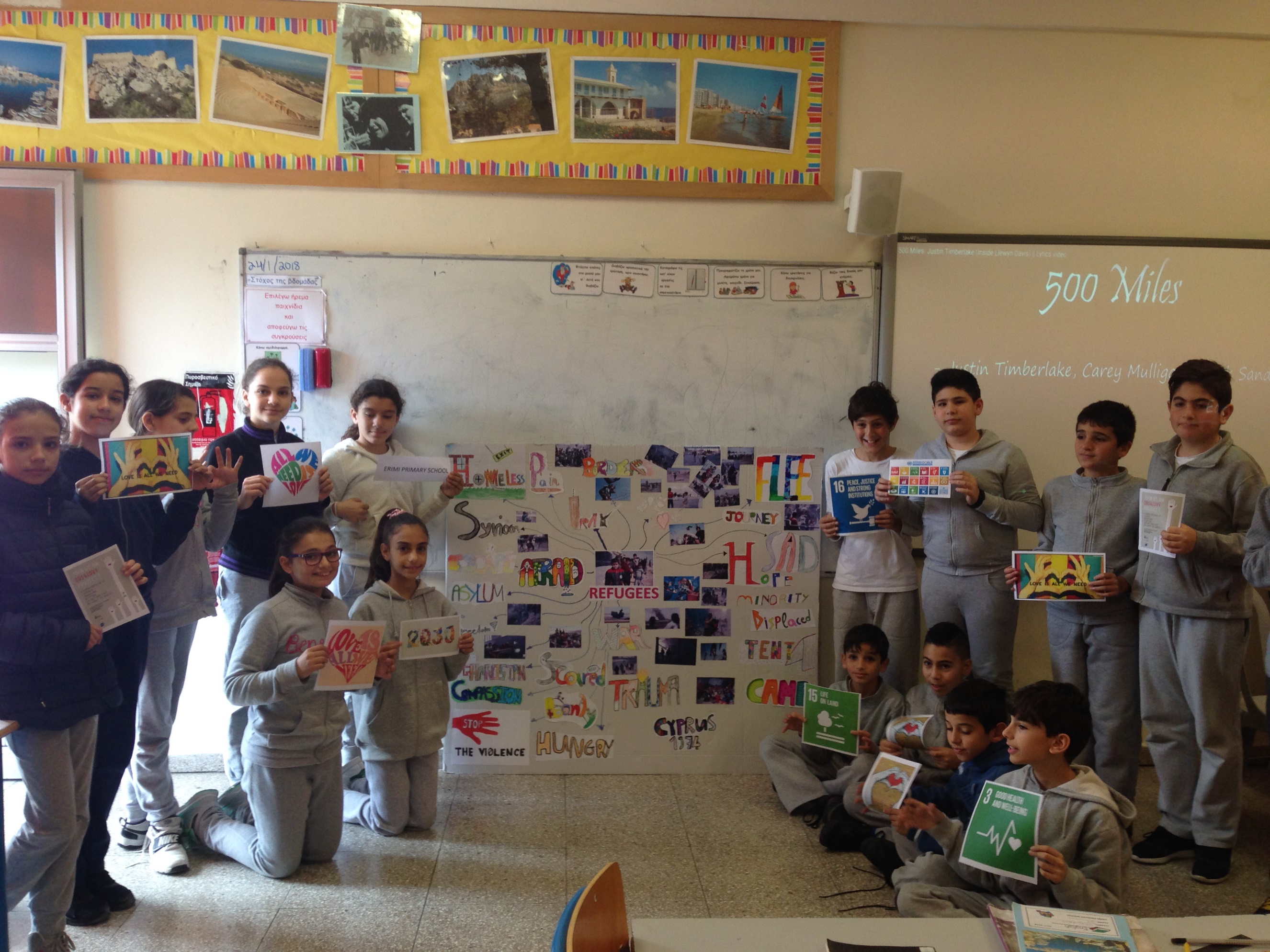 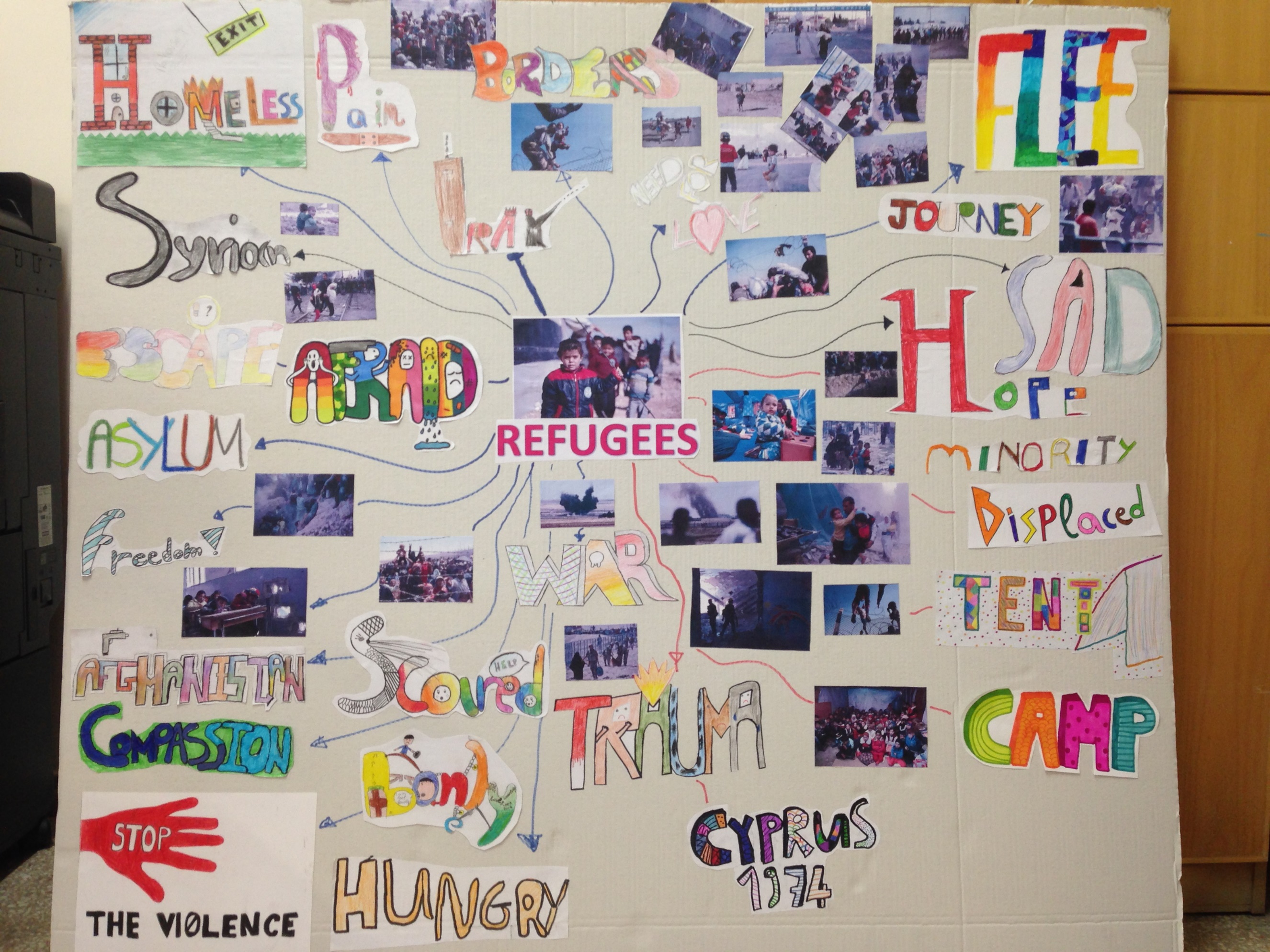 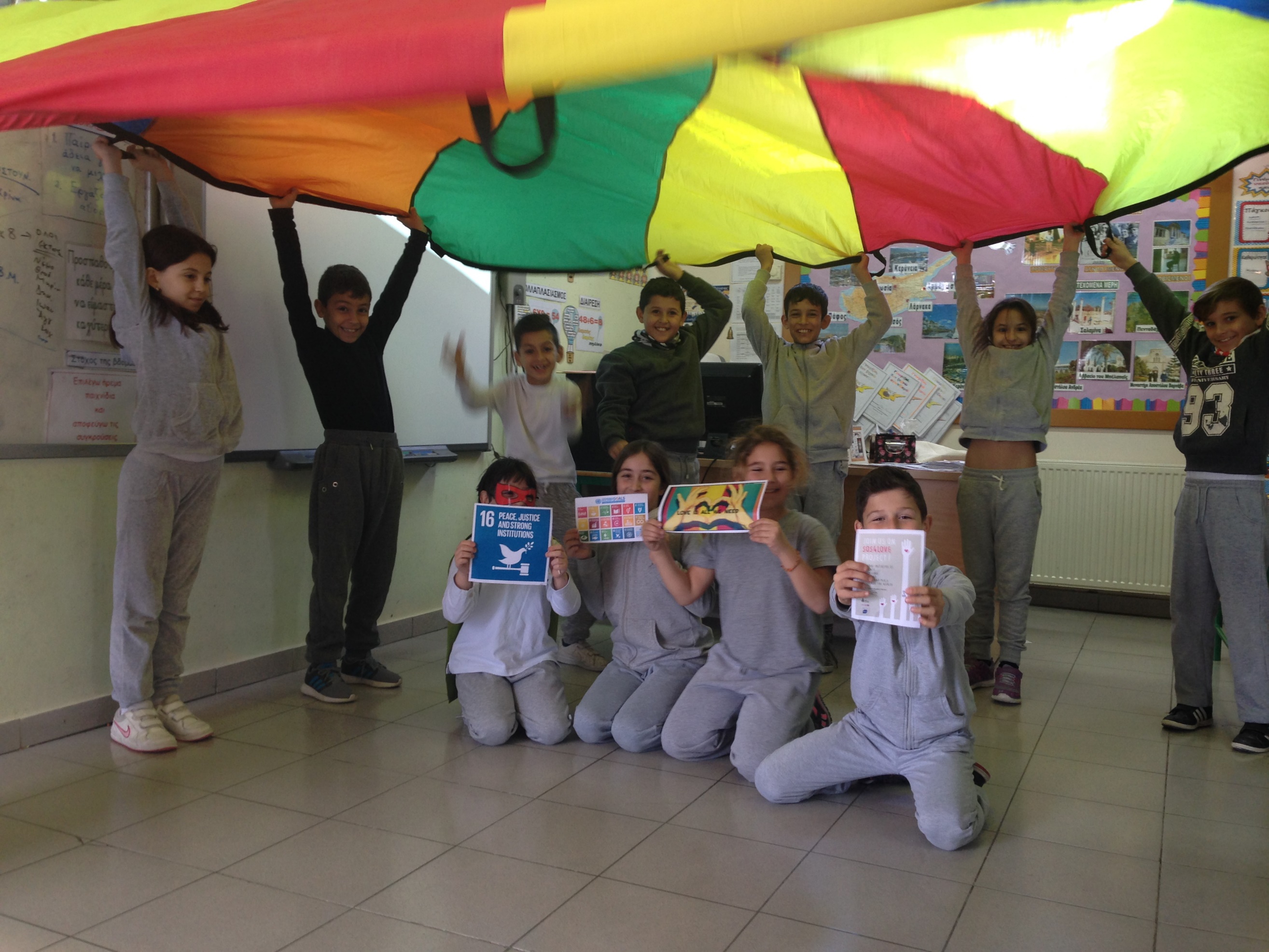 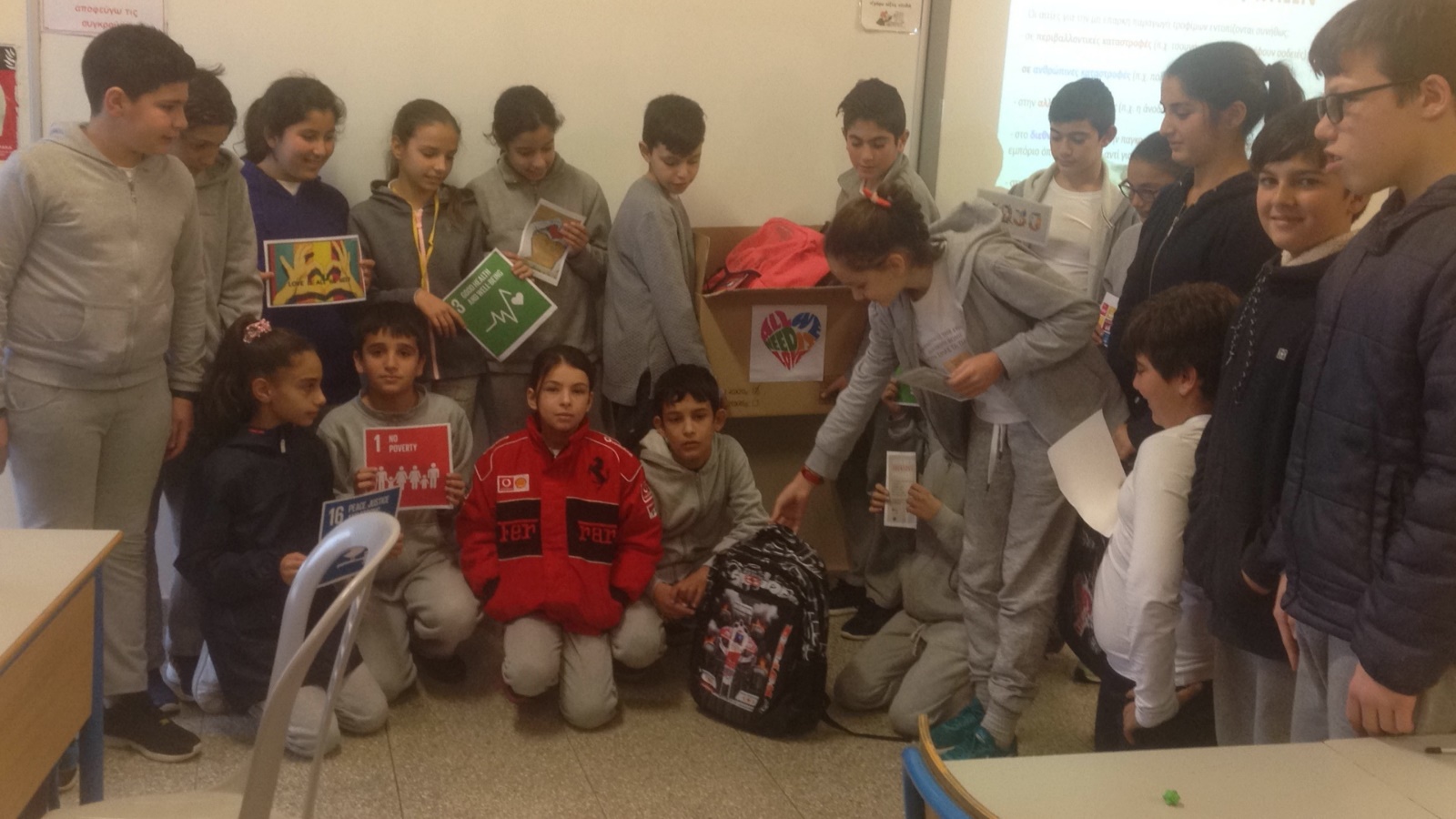 